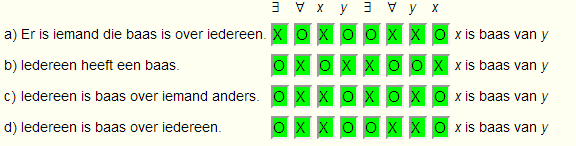 a) ∃x ∀y    x is de baas van yb) ∀y ∃x    x is de baas van yc) ∀x ∃y    x is de baas van yd) ∀x ∀y    x is de baas van y